The involvement of T- and B-lymphocytes in the pathogenesis and progression of osteomyelitis and oseoarthritis.By Martins Jane(16/MHS01/135)An assignment submitted to the Department of AnatomyFaculty of Basic Medical Sciences,College of Medicine and Health Sciences,Afe Babalola University, Ado-Ekiti.Introduction The T and B lymphocytes (T and B Cells) are involved in the acquired or antigen-specific immune response given that they are the only cells in the organism able to recognize and respond specifically to each antigenic epitope. The B Cells have the ability to transform into plasmocytes and are responsible for producing antibodies (Abs). Thus, humoral immunity depends on the B Cells while cell immunity depends on the T Cells (Cano and Lopera, 2013).OsteomyelitisOsteomyelitis is an acute or chronic inflammatory process involving the bone and its structures secondary to infection with pyogenic organisms, including bacteria, fungi, and mycobacteria. Interestingly, archeological finds showed animal fossils with evidence of bone infection, making this a relatively old disease. It is a bone infection(Momodu and Savaliya, 2019).Osteomyelitis encompasses a broad spectrum of disease mechanisms with three generally accepted categories: hematogenous (blood borne) spread, contiguous contamination and vascular or neurologic insufficiency associated infection (Lew and Waldvoge, 2004). The characteristics of each category can be summarized as follows: (1) Primary hematogenous spread of bacteria mainly afflicts the metaphysis of skeletally immature patients or vertebral bodies at all ages, although infection at other locations may occur (Paakkonen et al., 2015; Francis et al., 2016). (2) Contiguous infection is usually spread from a contaminated site, most commonly seen with direct contamination of bacteria in open fractures or joint replacement surgery with an orthopedic implant (Rosenberg, 2010). (3) Vascular or neurologic insufficiency associated osteomyelitis results from poor blood supply, diabetic wounds, loss of protective sensation and altered immune defenses, commonly affecting the lower extremity (SooHoo et al., 2009; Yousefi et al., 2015).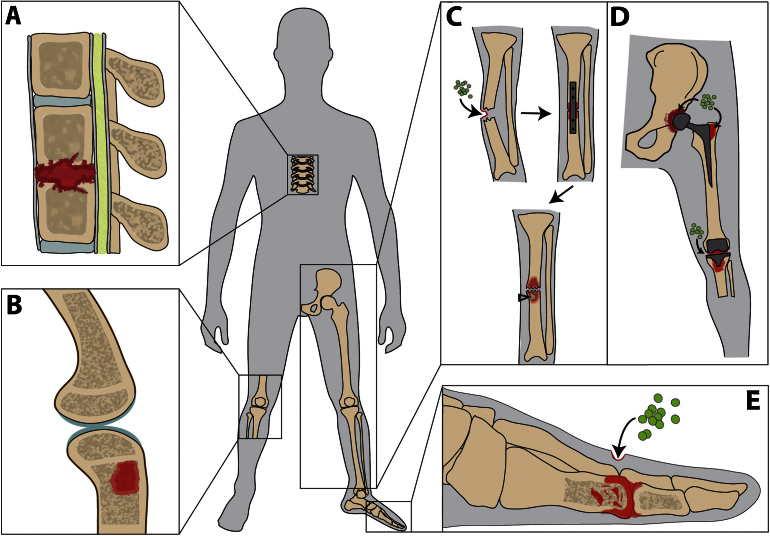 Fig 1.0: A diagram showing three categories of osteomyelitis. (A and B) Primary hematogenous (blood borne) spread of bacteria mainly afflicts the vertebral bodies at all ages or the metaphysis of skeletally immature patients. (C and D) Contiguous bone infection is most commonly seen with direct contamination of bacteria in open fractures or joint replacement surgery with prosthetic implants. (E) Vascular or neurologic disease associated osteomyelitis most commonly affects the lower extremity (Birt et al., 2016).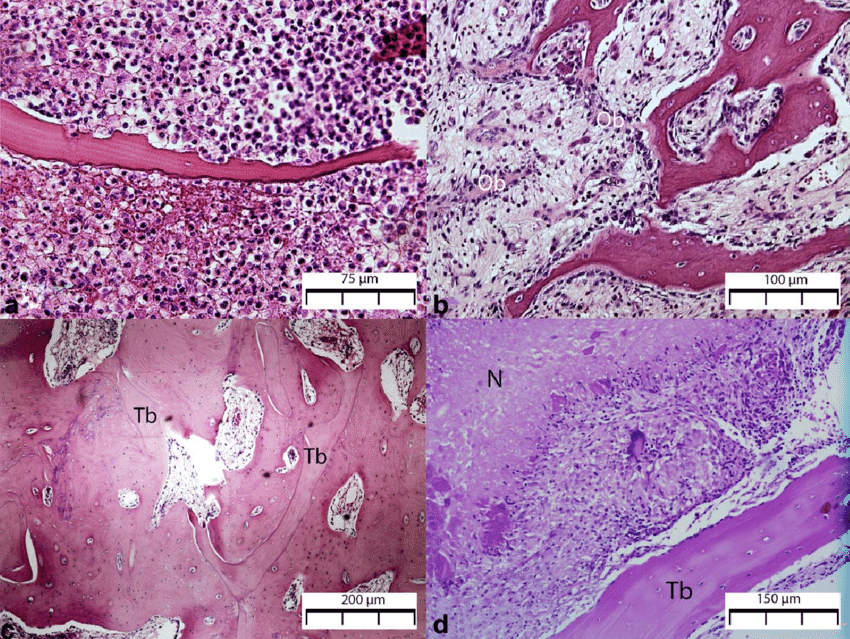 Fig 1.1: Fresh tissue histology of osteomyelitis. Fresh, haematoxylin and eosin stained tissue sections. (a) The early phases of osteomyelitis are characterized by influx of inflammatory cells and bone necrosis. Note the centrally located necrotic/acellular bone trabecula lined by numerous Howship's lacunae. (b) The destruction of bone tissue prompts reactive deposition of bone tissue by osteoblasts (Ob), which is primarily of the woven type. (c) When infection subsides, reactive bone deposition may encase some of the necrotic trabeculae (Tb). This phenomenon is also referred to as " creeping substitution. " (d) The presence of necrotic granulomas (N) in this case of osteomyelitis suggested an infection with mycobacterium tuberculosis. Note the relative absence of bone tissue reaction in the adjacent trabecular bone (De Boer et al., 2016),OsteoarthritisOsteoarthritis is the clinical and pathological outcome of a range of disorders that results in structural and functional failure of synovial joints (Nkuki, 1999). Traditionally, it has been considered a disease of articular cartilage. The current concept holds that osteoarthritis involves the entire joint organ, including the subchondral bone, menisci, ligaments, periarticular muscle, capsule, and synovium (Hunter and Felson. 2006).Osteoarthritis is the most prevalent form of arthritis, with an associated risk of mobility disability (defined as needing help walking or climbing stairs) for those with affected knees being greater than that due to any other medical condition in people aged 65 (Peach et al., 2005). Osteoarthritis is a multifactorial process in which mechanical factors have a central role and is characterised by changes in structure and function of the whole joint (Martin and Buckwalter, 2001).There is no cure, and current therapeutic strategies are primarily aimed at reducing pain and improving joint function.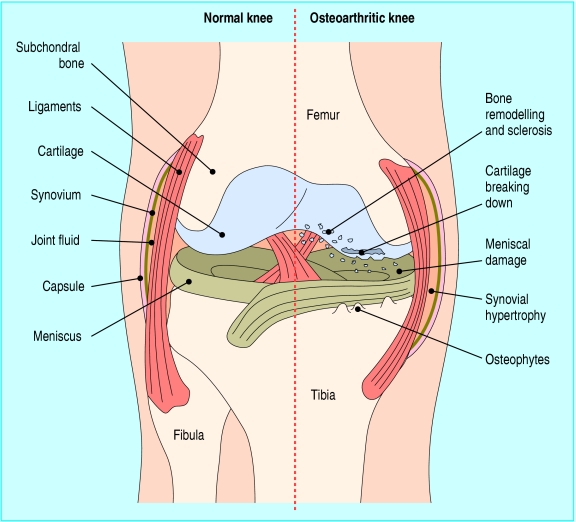 Fig 1.2: Pathogenic features consistent with osteoarthritis (“joint failure”) (Hunter and Felson, 2006).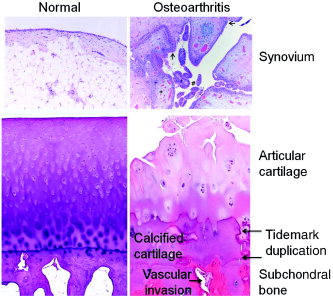 Fig 1.3: Histologic features of osteoarthritis (OA). The normal synovium has a thin (1–2 cells thick) lining layer and a vascularized, loose connective tissue sublining layer. OA synovium demonstrates features of synovial villous hyperplasia (#), lining hyperplasia (arrows), increased vascularity (+), and perivascular mononuclear cell (inflammatory) infiltration. In OA articular cartilage, loss of cells and matrix is accompanied by areas of cell clusters. There is thickening of the calcified zone and duplication of the tidemark, which normally separates the articular cartilage from the underlying calcified cartilage. The subchondral bone is also thickened, and vascular invasion, which can extend through the tidemark and into the base of the articular cartilage, is seen. Images kindly provided by Ed DiCarlo, Hospital for Special Surgery, New York, NY. The image of the normal articular cartilage is reproduced, with permission, from Goldring SR, Goldring MB. Biology of the normal joint. In: Firestein GS, Budd RC, Harris ED Jr, McInnes IB, Ruddy S, Sergent JS, editors. Kelley's textbook of rheumatology. 8th ed. Philadelphia: Saunders Elsevier; 2009. p. 1–22 (Research gate, 2020).1.1	Involvement of T-lymphocytes in the pathogenesis and progression of osteomyelitisOsteomyelitis may be caused from hematogenous spread, direct inoculation of microorganisms into bone, or from a contiguous focus of infection. A trivial skin infection may be the source of bacteremia or it may emerge as the result of a more serious infection such as acute or subacute bacterial endocarditis. Injection drug abuse has been linked to hematogenous osteomyelitis involving the long bones or vertebra (Beronius et al., 2001). Hematogenous osteomyelitis usually involves the metaphysis of long bones in children or the vertebral bodies in adults. With hematogenous osteomyelitis, the joint is usually spared from infection in children, unless the metaphysis is intracapsular, as is found at the proximal radius, humerus, or femur (Dahl et al., 1998; Trobs et al., 1999). The most common causes of direct inoculation osteomyelitis are penetrating injuries and surgical contamination. Contiguous focus osteomyelitis commonly occurs in patients with severe vascular disease.1.2	Involvement of T-lymphocytes in the pathogenesis and progression of OsteoarthritisAnalysis of enzyme-linked immunosorbent assay (ELISA) data has shown that compared with age-matched healthy controls, patients with OA show higher levels of the soluble form of CD4 (sCD4) in their serum. This suggests that peripheral T helper (Th) cells are involved in the pathogenesis of OA (Symons et al., 1991). Similarly, when stimulated with phorbol myristate acetate (PMA) and ionomycin, peripheral mononuclear cells from OA patients showed a higher expression of CD4 and CD8 markers than their counterparts from healthy controls (Dolganiuc et al., 1999). Indeed, the ratio of CD4+/CD8+ in the blood of OA patients is higher than that in the blood of healthy controls, although healthy controls and OA patients have fairly similar numbers of CD4+ and CD8+ T cells in their blood (Hussein et al., 2008). Further evidence of the involvement of peripheral T cells in the pathogenesis of OA was provided by the discovery that the response to autologous chondrocytes of peripheral T cells isolated from OA patients is greater than of peripheral T cells isolated from controls and that this response is partially blocked by antibodies against human leukocyte antigen (HLA) classes I and II, CD4, and CD8 (Sakata et al., 2003). Interestingly, T cells in a subset of OA patients were found to recognize the peptides representing amino acid regions 16–39 and 263–282 of human cartilage proteoglycan aggrecan (PG), and peripheral blood mononuclear cells from these PG-reactive OA patients showed an increased production of pro-inflammatory cytokines/chemokines in response to PG peptide stimulation (de Jong et al., 2010). Based on these compelling findings, the autoimmune responses of peripheral T cells may aid understanding of immune-mediated mechanisms in OA.Enzyme-linked immunosorbent assay analysis revealed higher levels of sCD4 not only in the peripheral blood but also in the synovial fluid of patients with OA, compared with age-matched healthy controls, which suggests that Th cells in the synovial fluid are involved in the pathogenesis of OA (Symons et al., 1991). When stimulated with PMA and ionomycin, mononuclear cells from the synovial fluid of OA patients showed a high expression of CD4 and CD8 markers (Dolganiuc et al., 1999). These compelling results suggested that T cells in the synovial fluid are associated with the pathogenesis of OA. This conclusion was supported by subsequent investigations. For example, the percentage of T cells in the synovial fluid of OA patients was found to be significantly higher than that in their peripheral blood (van de Putte et al., 1975), and T cells in the synovial fluid of OA patients expressed class II HLA (an indicator of activated T cells) (Haynes et al., 2002). The percentages of CD4+ and CD8+ cells in the synovial fluid of OA patients were even similar to those found in RA patients (Hussein et al., 2008).T cells are the major constituents of synovial infiltrates in the membranes of OA patients, and both CD4+ T cells and CD8+ T cells have been found within synovial aggregates (Haynes et al., 2002). For example, synovial tissue extracted from OA patients displayed perivascular CD3+ T cell infiltration at an early stage (Nakamura et al., 1999). Similarly, using immunohistochemical analysis, CD3+, CD4+, and CD8+ T cells were detected predominantly in the sublining layer and more limitedly in the deep layer of the synovium of patients with OA, whereas the presence of CD4+ T cells in the synovial sublining layer was detected more strongly in OA patients than in normal subjects (Ishii et al., 2002). CD4+ T cells were found to be predominant among the T-cell infiltrates in the synovial tissue, and the number of CD4+ T cells was higher in the synovial sublining layer of patients with OA than in that of normal subjects. Indeed, the medial synovium of patients with knee OA has been shown to contain more CD4+ T cells than the lateral synovium (Saito et al. 2002). Interestingly, synovial aggregates from OA patients express CD80, an inducible costimulatory ligand involved in T-cell activation (Haynes et al., 2002; Sanders et al., 1988), suggesting that synovial aggregates in OA patients are areas of antigen recognition and T-cell activation. Similarly, researchers investigating 30 patients with OA found CD3+ T cell aggregates in the synovial membrane in 65% of the patients, and the activation antigens CD69, CD25, CD38, CD43, CD45RO, and HLA class II were also found in the synovial membrane (Sakkas et al., 1998). In addition, HLA-antigen D-related (DR)-expressing T cells were found in the synovial membranes of OA patients using immunohistochemical analysis, although to a lesser degree than in RA patients (Johnell et al., 1985). The conclusion that activated T cells are aggregated in the synovial membranes of OA patients was further supported by the discovery that virtually all T cells in OA joints express activation markers, such as HLA-DR and CD69 (Yamada et al., 2011). Interestingly, OA patients older than 75 have higher percentages of CD3+, CD4+, and CD8+ cells in their synovial membranes than OA patients younger than 75 (Pawlowska et al., 2009). This may suggest that age is among the risk factors for OA.Collectively, significant abnormalities in the T-cell profile have been found in the peripheral blood, synovial fluid, and synovial membranes of OA patients. Based on these findings, T cells are assumed to be associated with the pathogenesis of OA.Th1 and OAUnder the stimulation of interleukin (IL)-12, naïve CD4+ T cells differentiate into Th1 cells, which produce IL-2, interferon (IFN)-γ, tumor necrosis factor (TNF)-α, lymphotoxins, and granulocyte-macrophage colony-stimulating factor ( Chen and Kolls, 2013; Raphael et al., 2014; Ren et al., 2017). Most current evidence indicates that Th1 cells do not alter significantly on entering the peripheral blood of OA patients. For example, flow cytometry analysis has shown that there is little difference in the percentage of circulating Th1 cells (CD4+IFN-γ+ T cells) between OA patients and healthy controls (Zhang et al., 2011). Similarly, no variation in either the percentage or the absolute number of circulating Th1 cells (CD4+IFN-γ+ T cells) has been found between patients with OA and healthy controls (Zhang et al., 2012). However, in a study with 25 OA patients and 13 healthy controls, the number of circulating Th1 cells (IFN-γ+CD4+CD8− T cells) and the level of serum IFN-γ were found to etbe significantly higher in patients with OA than in healthy controls (Qi et al., 2016). The difference in the markers (CD4+IFN-γ+ vs. IFN-γ+CD4+CD8−) used in the two studies to define Th1 cells may account for this discrepancy. Another explanation may lie in the variation between OA patients, such as differences between the stages of OA. The alteration of the Th1 cell profile in the peripheral blood of OA patients thus requires further investigation.In contrast with the findings for peripheral blood, the synovial fluid of OA patients shows an increase in Th1 cells. Although early experiments suggested that the concentrations of IL-2, IFN-γ, and TNF-β in the synovial fluid of OA patients are below the limit of detection by ELISA analysis (Dolhain et al., 1996), reverse transcription polymerase chain reaction (RT-PCR) analysis has since revealed that cells from the synovial fluid of OA patients express IL-2 and IFN-γ when stimulated with PHA and ionomycin (Haynes et al., 2002). Indeed, intracellular IFN-γ has been detected at higher levels in both CD4+ and CD8+ cells from the synovial fluid than in the peripheral blood of OA patients (Dolganiuc et al., 1999). In addition, high concentrations of IL-1β and TNF-α have been observed in the synovial fluid of patients with OA, whereas these markers are below the limit of detection in healthy subjects (Hussein et al., 2008).Th1  cells can also be found in the synovial membranes of OA patients. For example, IL-2, IFN-γ, and their receptors are usually detected in the synovial membranes of OA patients (Sakkas et al., 1998; Dolhain et al., 1996). Similarly, INF-γ+ cells have been detected in the synovial membranes of patients with OA, predominantly in the sublining layer of the synovium, although to a lesser degree than in RA patients (Ishii et al., 2002). In a mouse model of OA induced by anterior cruciate ligament transection (ACLT), the expression of IFN-γ increased during OA onset (30 days after ACLT) and then decreased at a later stage of OA (90 days after ACLT) (Shen et al., 2011). Most importantly, a well-designed study showed that Th1 cells are predominant in both OA and RA joints (Yamada et al., 2011). Indeed, the number of IFN-γ+ cells in the synovium of patients with OA is approximately five times greater than that of IL-4+ cells (Ishhi et al., 2002).In summary, although the profile of Th1 cells in the peripheral blood requires further analysis, Th1 cells have been shown to accumulate in the synovial fluid and synovial membranes of OA patients, which suggests that Th1 cells play important roles in the pathogenesis of OA. In addition, Th1 cell responses in the synovial fluid and synovial membranes of OA patients may be a marker of OA disease activity.Th2 and OAWhen stimulated by IL-4, naïve CD4+ T cells differentiate into Th2 cells (Ren et al., 2017).Through the production of IL-4, IL-5, IL-10, and IL-13, Th2 cells affect the function of B cells, dendritic cells, eosinophils, etc. and play important roles in the host’s defense against multicellular parasites and in the pathogenesis of allergies (Chen et al., 2015; Raphael et al., 2014; Chapvoal et al., 2010; Vahedi et al., 2013; Ren et al., 2016). Most recent studies have shown that Th2 cells undergo limited alteration in the peripheral blood, synovial fluid, and synovial membranes of OA patients. For example, in a study of 18 OA patients, the IL-10 transcript was found in nearly all of the patients using competitive PCR analysis, whereas IL-4 and IL-5 were not detected in the synovial membranes of any of the patients (Sakkas et al., 1998). Similarly, the concentrations of IL-4 and IL-10 in the synovial fluid were below the limit of detection by ELISA analysis (Partsch et al., 	1998). Using flow cytometry analysis, low concentrations of Th2 cytokines such as IL-4 and IL-10 were detected in both the synovial fluid and the peripheral blood of OA patients (Dolganiuc et al., 1999)Although cells from the synovial fluid of OA patients stimulated with PHA and ionomycin expressed IL-10 at 48 h poststimulation, no signal for IL-4 was detected by RT-PCR analysis (Haynes et al., 2002)The observed expression of IL-10 in OA patients’ synovial membranes or synovial fluid cells may come from other cells, such as regulatory T cells (Treg cells).Together, although these compelling findings suggest that Th2 responses play only a limited role in the pathogenesis of OA, further strong evidence is needed to support this hypothesis.Th9 and OATh9 cells, recently defined as subsets of Th cells, preferentially produce IL-9 (Ren et al., 2017; Pan et al., 2013; Zhao et al., 2013; Schmitt et al., 2014). Th9 cells facilitate immune responses against melanoma and intestinal worms and are closely associated with the immunopathology of allergic and autoimmune responses, such as systemic lupus erythematosus (SLE), experimental autoimmune encephalitis, and systemic sclerosis (Pan et al., 2013; Zhao et al., 2013; Schmitt et al., 2014).Th9 cells are also involved in the pathogenesis of arthritis. For example, a high level of IL-9 has been detected in the peripheral blood and synovial fluid of patients with RA and patients with psoriatic arthritis (PsA), and the level of IL-9 in the synovial fluid is higher than that in the peripheral blood for RA and PsA patients (Kundu-Raychaudhuri eet al., 2016)Similarly, activated CD3+ T cells from the peripheral blood and synovial fluid of patients with PsA or RA produce high levels of IL-9 (Kundu-Raychaudhuri et al., 2016). These results suggest that Th9 cells play critical roles in the pathogenesis of RA and PsA. Indeed, Th9 responses have also been observed in OA. For example, a high level of IL-9 has been detected in the peripheral blood and synovial fluid of OA patients, and the activation of purified CD3+ cells from the peripheral blood and synovial fluid of patients with OA produces a high level of IL-9, although lower than that observed in RA or PsA patients (Kundu-Raychaudhuri et al., 2016).Even more importantly, in a study with 25 OA patients and 13 healthy controls, the number of circulating Th9 cells and serum IL-9 level were found to be significantly higher in OA patients than in healthy controls (Qi et al., 2016). This study also found that the number of circulating Th9 cells was positively associated with the level of C-reactive protein in OA patients and that both the number of Th9 cells and the level of serum IL-9 were positively correlated with OA index (Qi et al., 2016).In summary, these well-designed experiments lead to the conclusion that Th9 cells significantly shape the pathogenesis of OA, as well as that of RA and PsA; however, the Th9 response in the synovial membranes of OA patients needs further investigation. In addition, serum IL-9 or the number of circulating Th9 cells may be a marker of OA disease activity.Th17 and OATh17  cells secrete IL-17A (also known as IL-17), IL-17F, IL-21, and IL-22. Transform growth factor (TGF)-β, IL-6, IL-1β, and IL-23 have been reported to promote the differentiation of Th17 cells (Ivanov et al., 2007; Wilson et al., 2007; McGreachy et al., 2008; Shabgah et al., 2014; Floss et al., 2015). Th17 cells provide protection against bacterial infection and are associated with the development of autoimmune diseases via the recruitment of cells in the granulocyte lineage, especially neutrophils (Miosssec et al., 2012; Ren et al., 2016; Ren et al., 2016; Xiao et al., 2016).Early investigations indicated that neither the percentages of circulating pure Th17 cells (CD4+IFN-γ−IL-22−IL-17+ T cells) and Th17 cells (CD4+IL-17+ T cells) nor the level of serum IL-17 differed significantly between OA patients and healthy controls (Zhang et al., 2011). Similarly, no variation in the percentage or absolute number of circulating Th17 cells or the IL-17 plasma level was found between patients with OA and healthy controls (Zhang et al., 2012). These findings indicated that little alteration occurs in the Th17 cell profile in the peripheral blood of OA patients. However, later observations suggested otherwise. In a rat model of OA induced by the injection of papain and l-cysteine into the right knee joint, the OA rats were found to have a higher serum IL-17 level than the control rats (Guoo et al., 2015). In addition, in a study with 25 OA patients and 13 healthy controls, the number of circulating Th17 cells and the level of serum IL-17 were found to be significantly higher in patients with OA than in healthy controls (Qi et al., 2016). As in the case of Th1 cells, variation in the markers used to define Th17 cells (CD4+IL-17+ vs. IL-17+CD4+CD8−) and the patients selected for investigation (e.g., diagnosis standard, disease index, patients’ background) may account for this discrepancy. These controversial findings regarding Th17 cell profile in the peripheral blood of OA patients suggest that the roles of circulating Th17 cells in the pathogenesis of OA need further investigation. Nevertheless, it is widely accepted that Th17 cells are present in the synovial fluid and synovial membranes of OA patients. For example, in addition to the strong expression of IL-17 mRNA in the synovial membranes of OA patients (Chabaud et al., 1999),a high level of IL-17 has been measured in the synovial fluid of OA patients, whereas both are below the limit of detection in healthy subjects (Hussein et al., 2008; Sarkar et al., 2017). In addition, Th17 cells have been detected in the joints of OA patients, albeit in smaller numbers than in RA joints (Yamada et al., 2011).Collectively, these interesting results demonstrate the accumulation of Th17 cells in the synovial fluid and synovial tissue of OA patients; however, the exact role of Th17 cell response in the biology of OA needs further investigation.Th22 and OAOriginally, IL-22 was regarded as a product of Th17 cells; however, recent evidence has indicated that a distinct subset of human skin CD4+ T cells (Th22) produces IL-22 but not IL-17 or IFN-γ (Trifari et al., 2009). Increasing evidence has been provided for the involvement of Th22 cells in the biology of RA. For example, the percentage of Th22 cells is higher in RA patients than in healthy controls, and the percentage of Th22 cells is positively correlated with IL-22 expression in RA patients (Zhang et al., 2011). In addition, the percentage of Th22 cells is positively correlated with both C-reactive protein levels and joint disease activity scores in RA patients (Zhang et al., 2011). These compelling discoveries indicate that Th22 response is associated with the pathogenesis of RA and that blocking IL-22 expression may be a reasonable therapeutic strategy for RA. Th22 cells are also involved in the biology of ankylosing spondylitis. Similar to the results for RA, the percentage and absolute number of circulating Th22 cells were found to be elevated in patients with ankylosing spondylitis compared with healthy controls (Zhang et al., 2012). Similarly, ELISA analysis revealed that the level of IL-22 in the plasma was higher in patients with ankylosing spondylitis than in healthy controls (Zhang et al., 2012). However, Th22 cells seem to play a limited role in the pathogenesis of OA. For example, compared with healthy controls, OA patients show no change in the percentage of circulating Th22 cells (CD4+IFN-γ−IL-17−IL-22+ T cells) and the level of IL-22 in the plasma (Zhang et al., 2011). Similarly, another independent experiment revealed that neither the percentage nor the absolute number of circulating Th22 cells, nor the plasma level of IL-22, differ between patients with OA and healthy controls (Zhang et al., 2012).Collectively, unlike RA and ankylosing spondylitis, OA involves only a limited alteration of Th22 response in the peripheral blood; however, we lack data on the Th22 profile in the synovial fluid and synovial tissue of OA patients.Treg Cells and OAUnder the influence of TGF-β, naïve T cells differentiate into Treg cells, which produce IL-10 and TGF-β (Raphael et al., 2014; Hori et al., 2003; Bommireddy et al., 2007; Carrier et al., 2007). Treg cells are important immunoregulators in many inflammatory and autoimmune diseases, as they modulate the secretion of anti-inflammatory cytokines and the expression of receptors for cytokines (Miyara et al., 2007). For example, RA patients have a lower percentage of Treg cells at sites of synovial inflammation and in the peripheral blood (Yudoh et al., 2000), which may induce the downregulation of T-cell tolerance and exacerbate the inflammatory process. Increasing evidence has been provided that the profile of Treg cells in the peripheral blood, synovial fluid, and synovial membranes of OA patients is similar to that of RA patients. For example, the percentage and absolute number of Treg cells (CD4+CD25+/highCD127−/low) in the peripheral blood, synovial fluid, and synovial membranes are similar in RA patients and OA patients, and Treg cells in both cases show greater accumulation in the synovial fluid and synovial membranes than in the peripheral blood (Moradi et al., 2014). In addition, Treg cells in the peripheral blood, synovial fluid, and synovial membranes of both OA patients and RA patients display a memory phenotype (CD45RO+RA−) (Moradi et al., 2014). Neither does the activation status (CD69 and CD62L) nor the expression of markers associated with Treg function (CD152, CD154, CD274, CD279, and GITR) in the peripheral blood, synovial fluid, or synovial membranes differ between OA patients and RA patients (Moradi et al., 2014). Those compelling results indicate that as in the case of RA, a decrease in Treg-cell responses is involved in the pathogenesis of OA. Indeed, Ponchel et al. (Poncheal et al., 2015), analyzed blood from 121 healthy controls and 114 OA patients and found that the OA patients had fewer Treg cells than the healthy controls after adjusting for age (Poncheal et al., 2015). Although the frequency of CD4+CD25+Foxp3+ Treg cells has been found to be elevated in the blood of OA patients, OA patients show lower IL-10 secretion from Treg cells and fewer Tim-3+ Treg cells in the blood (Li et al., 2016). Similarly, in a rat model of OA induced by the injection of papain and l-cysteine into the right knee joint, the percentage of CD4+CD25+Foxp3+ Treg cells in the peripheral blood was significantly lower in the OA rats than in the control rats (Guo et al., 2015).In summary, a decrease in Treg-cell response may be involved in the pathogenesis of OA; however, the alteration of Treg-cell responses in the peripheral blood, synovial fluid, and synovial membranes of OA patients requires more comparative investigation with age-matched healthy controls.Follicular Helper T (Tfh) Cells and OAFollicular helper T cells, located in the follicles of lymphoid tissue, induce B cells to produce immunoglobulins (Ueno et al., 2015). Tfh cells express various distinguishing genes, such as CXCR5, PD-1, ICOS, CD40L, Bcl-6, and IL-21 (Crotty, 2011). Increasing evidence has been provided for the influence of Tfh cells on the severity of autoimmune diseases, such as SLE and RA. For example, the number of circulating Tfh cells (CXCR5+ICOS+CD4+ cells or CXCR5+PD-1+CD4+ cells) has been shown to increase in a subset of SLE patients in line with the diversity and concentration of autoantibodies and SLE severity (Simpson et al., 2010). Similarly, immunohistochemistry analysis has revealed specific staining for CD4, CXCR5, and ICOS on infiltrating immune cells in the synovial tissues of RA patients, and the presence of Tfh cells (CD4+CXCR5+ICOS+ T cells) in the synovial tissues of RA patients has been verified using both triple-fluorescence immunostaining and confocal laser scanning (Chu et al., 2014). This study provided evidence of the presence of Tfh cells in both SLE and RA patients, indicating the potentially important roles played by Tfh cells in the pathogenesis and progression of both diseases. However, the results of immunohistochemistry analysis, triple-fluorescence immunostaining, and confocal laser scanning revealed that Tfh cells are absent from the synovial tissues of OA patients (Chu et al., 2014). Yet, a recent investigation demonstrated the importance of Tfh cells to the pathogenesis and progression of OA. In the latter study, the frequency of ICOS+, PD-1+, and IL-21+ CXCR5+CD4+ T cells in the peripheral blood of 40 patients with OA and 13 healthy controls was examined by flow cytometry, and the concentration of serum IL–21 was also determined. Compared with the healthy controls, the OA patients showed higher percentages of CXCR5+CD4+, PD-1+CXCR5+CD4+, ICOS+CXCR5+CD4+, and IL-21+CXCR5+CD4+ T cells (Shan et al., 2017). Shan et al. (Shan et al., 2017), also found that OA patients exhibited higher levels of serum IL-21 than healthy controls and, even more importantly, that the expression of IL-21+Tfh cells in OA patients was positively correlated with the disease activity of OA (Shan et al., 2017). The latter study suggests that Tfh cells play a critical role in the pathogenesis and progression of OA. However, further well-designed research is needed to characterize Tfh cell profile in the peripheral blood, synovial fluid, and synovial membranes of OA patients.Cytotoxic T Cells and OAThe peripheral blood of OA patients has been analyzed using flow cytometry, revealing that patients with OA have significantly fewer CD8+ T cells and a higher CD4+:CD8+ ratio than healthy subjects (Kuryliszyn-Moskal, 1995). However, patients with OA have normal proportions of CD8+CD45RA+, CD8+CD29+, and CD8+S6F1+ cells in both their peripheral blood and their synovial fluid (Sohen et al., 1991). These results indicate the alteration of peripheral CD8+ T cells in OA patients. Although CD8+ T cells can be found in the synovial membranes of OA patients, the major component of the T-cell infiltrate cannot. Most of the T cells found in the synovial membranes of patients with OA are helper T cells, whereas cytotoxic T cells occur sparsely in patients with OA (Redboard and Osial 1987). Similarly, fewer CD8+ T cells than CD4+ T cells have been found in the lining, the sublining, and even the deep layer of the synovium of patients with OA (Ishii et al., 2002). In addition, although both CD4+ and CD8+ T cells have been found in the synovial aggregates of OA patients, the aggregates contain a larger proportion of CD4+ T cells than of CD8+ T cells, and the CD8+ T cells are often located toward the periphery of the aggregates (Haynes et al., 2002). CD8+ T cells play an important role in the pathogenesis of OA, although they are not the predominant T-cell type found in the synovial aggregates of OA patients. In mice with ACLT-induced OA, CD8+ T cells were activated once OA had been initiated, and the percentage of activated CD8+ T cells was significantly higher in the ACLT group than in the sham group during OA progression (Hsieh et al., 2013). In addition, the number of CD8+ T cells expressing tissue inhibitor of metalloproteinase-1 (TIMP-1) was found to be correlated with OA severity and inhibiting the expression of TIMP-1 in the joints retarded the progression of OA (Hsieh et al., 2013). Cartilage degeneration occurred more slowly in CD8+ T cell knockout mice than in wild-type mice (Hsieh et al., 2013).In summary, a significant alteration to CD8+ T cells has been observed in the peripheral blood, the synovial fluid, and the synovial membranes, and CD8+ T cells have been found to significantly shape the pathogenesis of OA, although they do not play the most important role in the process.T Memory (Tm) Cells and OAOnce activated, most T cells undergo apoptosis; however, a minority persist as Tm cells. An increasing number of researchers have begun to investigate the profile of Tm cells in the pathogenesis of OA. For example, although healthy individuals showed no difference in the percentages of CD45RO+CD4+ T cells and CD45RA+CD4+ T cells in the peripheral blood, more CD45RO+ cells than CD45RA+ cells were found in the peripheral blood of patients with OA (Ezawa et al., 1997). In patients with OA, the majority of CD4+ T cells in the synovial fluid and synovial tissue are CD45RO+ and CD45RA−, suggesting that an accumulation of CD45RO+ memory CD4+ T cells is a generalized phenomenon in OA joints (Ezawa et al.,1997). Similarly, a study with 25 OA patients and 13 healthy controls revealed that the number of circulating CD4+CD45RO+ T cells was significantly higher in patients with OA than in healthy controls (Qi et al., 2016). Other evidence for the possible involvement of Tm cells in the pathogenesis of OA includes the detection of the regulated on activation, normal T cell expressed, and secreted chemokine (a potent chemoattractant for leukocytes, such as CD45RO+ memory T cells) and CD29 (a 1 integrin expressed by Tm cells) in the synovial fluid of OA patients (Haynes et al., 2002; Sanders et al., 1988; Volin et al., 1988)In summary, CD45RO+ memory CD4+ T cells seem to be critical to the biology of OA, yet their exact roles in the pathogenesis of OA have yet to be determined.Unconventional T Cells and OARecent investigations have also highlighted the involvement of unconventional T cells in the pathogenesis of OA. For example, more and more evidence has been provided that γδ T cells are involved in the pathogenesis of RA. For example, the number of γδ T cells has been found to increase in the synovial membranes of RA patients (Mathieu et al., 1981; Andreu et al., 1991; Jacobs et al., 1992; Meliconi et al., 1992), and γδ T cells in the synovial membranes have more and/or more avid Fc receptors for immunoglobulin G IgG in patients with RA compared with controls (Mathieu et al., 1981). Further research has shown that the majority of synovial γδ T cells in RA patients do not express Vγ9, Vδ2, or Vδ1-Jγδ1 (Andreu et al., 1991). However, most recent studies have indicated that the number of γδ T cells in the synovial membranes of patients with OA does not increase (Andreu et al., 1991; Jacobs et al., 1992; Meliconi et al., 1992). Immunohistochemical staining of synovial tissue with early-stage OA shows T-cell infiltration in the perivascular area, with the clonality of restricted T cell receptor usage in the V beta chain (Nakamura et al., 1999), which also indicates the minimal alteration of γδ T cells in OA patients. Recent studies have shown that the synovial membranes of OA patients express CD1 (Cauli et al., 2000), which presents non-protein antigens to NKT cells, suggesting that CD1-restricted T cells may play a role in the pathogenesis of OA.Overall, although numerous studies of the involvement of conventional T cells in OA have been conducted, it will be useful to determine the importance to OA of unconventional T cells such as CD1-restricted T cells, MR1-restricted mucosal-associated invariant T cells, major histocompatibility complex class Ib-reactive T cells, and γδ T cells (Godfrey et al., 2015).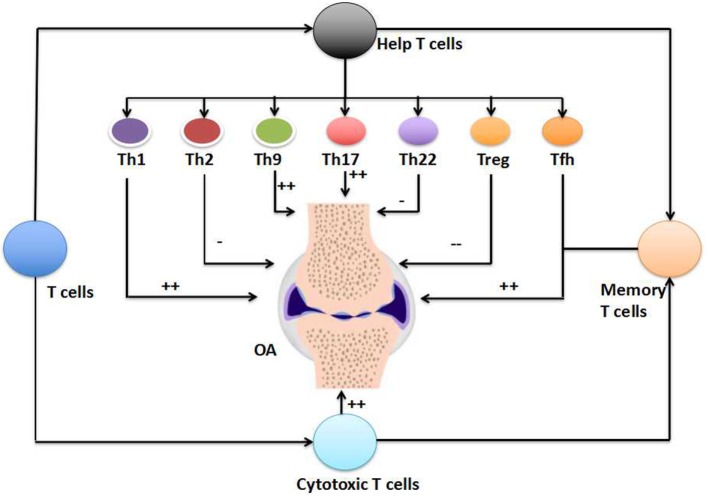 Fig 1.4: The involvement of T cells in the pathogenesis of osteoarthritis (OA). T cells, including the T helper (Th) cells, cytotoxic T cells, and T memory (Tm) cells, have critical importance in the pathogenesis of OA (++). The involvement of unconventional T cells in the pathogenesis of OA is not shown here. Within T helper (Th) cells, Th1 cells, Th9 cells, Th17 cells, and follicular helper T (Tfh) cells increase in the peripheral blood, synovial fluid, or synovial membranes of OA patients (++). The numbers of cytotoxic T cells and Tm cells also increase in the OA. However, the numbers of Th2 cells and Th22 cells show limited alteration in the pathogenesis of OA (−), but the number of Treg cells decrease during the OA (Li et al., 2017).Mononuclear cell infiltrates in synovial tissues have been reported in osteoarthritis (Smith et al., 1997; Lindblad and Hedfors, 1987; Sakkas et al., 1988; Kennedy et al., 1988; Harraoui et al., 1991) and have been shown to contain primarily CD3+ T cells (Ishii et al., 2002). Both CD4+ and CD8+ cells were found in osteoarthritis synovium at similar levels as in RA synovium. The Th1 subset of T cells were found to be about 5 times more than Th2 cells (Ishii et al., 2002) and higher levels of Th1 cytokines, IL-2 and IFNγ, were detected in most of osteoarthritis patients (Sakkas et al., 1988). T-cells in lymphocytic aggregates in osteoarthritis synovium were shown to bear early (CD69), intermediate (CD25 and CD38) and late (CD45RO) activation markers. These observations suggest the presence of an active cell-mediated immune response in majority of osteoarthritis patients. Analysis of α/β T cell receptor  diversity revealed the presence of oligoclonal populations of T cells in osteoarthritis patients (Nakamura et al., 1999; Zwillich et al., 1994; Scanzello et al., 1999). This suggested that those cells were undergoing clonal expansion in response to specific antigens within the synovium. Although there are no conclusive data on the antigens, which drive the immune response in osteoarthritis, several candidate antigens have been proposed. T cells derived from peripheral blood and synovial fluid of osteoarthritis patients showed a strong response to autologous chondrocyte and fibsroblast membrane preparations (Alsalameh et al., 1990). 1.3	Involvement of B-lymphocytes in the pathogenesis and progression of osteomyelitisAs most bone infections are caused by extracellular pathogens, and the primary mechanism by which the host clears them is via phagocytosis of antibody-opsonized bacteria, the humoral immune response mediated by B-cells is critical. In recognition of this, several research groups have performed experiments to characterize the antibody-mediated immune response and identify those proteins that are immunogenic in S. aureus biofilm infections (Li et al., 2008; Brady et al., 2006). In these animal studies, sera were collected prior to infection, and at subsequent time points thereafter, and used to characterize the Ig response, and identify novel immunodominant antigens. Infection of naïve mice results in an initial IgM response in the first week, followed by a very specific IgG2b response at 2 weeks (Li et al., 2008). Western blot assays on bacterial extracts separated by two-dimensional gel electrophoresis revealed humoral immunity against several bacterial antigens, including cell surface-associated beta-lactamase, lipoprotein, lipase, autolysin, and an ABC-transporter lipoprotein (Brady et al., 2006). As a result of this work, several vaccine trials are currently underway. One of the most challenging forms of osteomyelitis to treat is MRSA infection of total joint replacements (Darouiche, 2004). As this patient population is typically >65 years of age, and are poor candidates for active immunization with purified bacterial products, several groups are proposing a potential passive immunization strategy to prevent reinfection following revision surgery. The attraction of this approach is that protective humoral immunity could be achieved 2 weeks prior to surgery by infusing the patient with protective monoclonal antibodies (mAbs). Our efforts in this regard have focused on antiautolysin (Alt) mAb, that targets both the aminidase (Amd) and the glucosaminidase (Gmd) subunits of the S. aureus enzyme. Alt is one of the catalytically distinct peptidoglycan hydrolases in S. aureus that is required to digest the cell wall during mitosis (Baba and Schneewind, 1998). Scanning electron microscopy studies have demonstrated that in addition to being an essential gene for growth, antiAlt antibodies bound to S. aureus during binary fission localize to regions of the bacteria that are not covered by the cell wall (Yamada et al., 1996). Furthermore, Alt is also known to be an adhesion (Heilmann et al., 2005; Hilmann et al., 1997), thus antiAlt mAb may have protective effects via multiple mechanisms of action including: (1) inhibition of mitosis, (2) mAbmediated serum lysis via complement binding to naked periplasm, (3) opsonization, and (4) inhibition of bacterial attachment to host tissue. Future studies designed to evaluate these mechanisms and the protection of these mAb in vivo will determine the potential of passive immunization as a therapeutic option to prevent bone infection in orthopaedic patients.1.4	Involvement of B-lymphocytes in the pathogenesis and progression of osteoarthritisCellular infiltrates in the inflamed OA synovium have been reported to contain activated B cells along with other cell types (Revell et al., 1988). A clonal analysis of B cells in OA synovium revealed their oligoclonal nature suggesting an antigen driven activation instead of non-antigenic activation (Shiokawa et al., 2001). Moreover, several studies found antibodies against cartilage components highlighting the activation of humoral adaptive immune response in OA. When cartilage cell surface proteins were used as substrate in an ELISA and sera from OA patients were applied, an elevated antibody titer was detected compared to controls (Mollenhauer et al., 1988). Similarly, autoantibodies were found in OA patients against cartilage derived proteins osteopontin (Sakata et al., 2001), cartilage intermediate layer protein (CILP) (Tsuruha et al., 2001), YKL-39, (Tsuruha et al., 2002), fibulin-4 (Xiang et al., 2004) and collagen (Charrière et al., 1988). Anti-CCP antibodies were detected in 7 out of 136 OA patients (Du et al., 2005), while another group also detected them in OA patients but at significantly lower levels compared to RA patients (Caspi et al., 2006). Antibodies against native G1 domain of aggrecan core protein were found in synovial fluid of OA patients (Karopoulos et al., 1996). Using proteomic approach, Xiang et al identified triosephosphate isomerase (TPI) as an important antigen with autoantibodies present specifically in OA but not in RA (Xiang et al., 2004). Other studies have reported autoantibodies in animal models of OA including horses (Niebauer et al., 1988), and dogs (De Rooster et al., 2000). The role of the autoantibodies against cartilage components in development of OA has been further highlighted by studies showing their deposition (Jasin, 2005; Cooke 1987) and cytotoxic effects on cartilage (Takagi and Jasin, 1992), which may be one of the mechanisms playing important role in cartilage degeneration in OA.ConclusionThe T-lymphocytes and B-lymphocytes play a key role in the pathogenesis and progression of osteomyelitis and osteoarthritis.Intracellular persistence of the pathogen (Staphylococcus aureus) within the host osteoblast in chronic osteomyelitis cases has been identified. Although biofilm formation on devitalized tissue is the main cause of the clinical quiescence of chronic osteomyelitis, intracellular pathogens may also have a role at some point in the pathogenesis of this disease. This finding may lead to the development of new modalities to treat chronic osteomyelitis (Webb et al., 2007; Ellington et al., 2006).Osteoarthritis (OA) is the most common joint disorder, is associated with an increasing socioeconomic impact owing to the ageing population and mainly affects the diarthrodial jointsReferencesAlsalameh S, Mollenhauer J, Hain N, et al. Cellular immune response toward human articular chondrocytes: T cell reactivities against chondrocyte and fibroblast membranes in destructive joint diseases. Arthritis Rheum. 1990;33:1477–1486. Andreu JL, Trujillo A, Alonso JM, Mulero J, Martinez C. Selective expansion of T cells bearing the gamma/delta receptor and expressing an unusual repertoire in the synovial membrane of patients with rheumatoid arthritis. Arthritis Rheum (1991) 34(7):808–14.10.1002/art.1780340705 Birt, M. C., Anderson, D. W., Bruce Toby, E., & Wang, J. (2016). Osteomyelitis: Recent advances in pathophysiology and therapeutic strategies. Journal of orthopaedics, 14(1), 45–52. https://doi.org/10.1016/j.jor.2016.10.004Beronius M, Bergman B, Anderson R. Vertebral osteomyelitis in Goteborg, Sweden: a retrospective study of patients during 1990–95. Scand J Infect Dis. 2001;33:527–532.Bommireddy R, Doetschman T. TGFbeta1 and Treg cells: alliance for tolerance. Trends Mol Med (2007) 13(11):492–501.10.1016/j.molmed.2007.08.Brady RA, Leid JG, Camper AK, et al. Identification of Staphylococcus aureus proteins recognized by the antibody-mediated immune response to a biofilm infection. Infect Immun 2006;74(6):3415–26. Cano RLE, Lopera HDE. Introduction to T and B lymphocytes. In: Anaya JM, Shoenfeld Y, Rojas-Villarraga A, et al., editors. Autoimmunity: From Bench to Bedside [Internet]. Bogota (Colombia): El Rosario University Press; 2013 Jul 18. Chapter 5. Available from: https://www.ncbi.nlm.nih.gov/books/NBK459471/Carrier Y, Yuan J, Kuchroo VK, Weiner HL. Th3 cells in peripheral tolerance. I. Induction of Foxp3-positive regulatory T cells by Th3 cells derived from TGF-beta T cell-transgenic mice. J Immunol (2007) 178(1):179–85.10.4049/jimmunol.178.1.179 Caspi D, Anouk M, Golan I, et al. Synovial fluid levels of anti-cyclic citrullinated peptide antibodies and IgA rheumatoid factor in rheumatoid arthritis, psoriatic arthritis, and osteoarthritis. Arthritis Rheum. 2006;55:53–56. Cauli A, Pitzalis C, Yanni G, Awad M, Panayi GS. CD1 expression in psoriatic and rheumatoid arthritis. Rheumatology (Oxford) (2000) 39(6):666–73.10.1093/rheumatology/39.6.666 Chabaud M, Durand JM, Buchs N, Fossiez F, Page G, Frappart L, et al. Human interleukin-17: a T cell-derived proinflammatory cytokine produced by the rheumatoid synovium. Arthritis Rheum (1999) 42(5):963–70.10.1002/1529-0131(199905)42:5<963:AID-ANR15>3.0.CO;2-E Chapoval S, Dasgupta P, Dorsey NJ, Keegan AD. Regulation of the T helper cell type 2 (Th2)/T regulatory cell (Treg) balance by IL-4 and STAT6. J Leukoc Biol (2010) 87(6):1011–8.10.1189/jlb.1209772 Charrière G, Hartmann DJ, Vignon E, et al. Antibodies to types I, II, IX, and XI collagen in the serum of patients with rheumatic diseases. Arthritis Rheum. 1988;31:325–332.Chen K, Kolls JK. T cell-mediated host immune defenses in the lung. Annu Rev Immunol (2013) 31:605–33.10.1146/annurev-immunol-032712-100019 Chu Y, Wang F, Zhou M, Chen L, Lu Y. A preliminary study on the characterization of follicular helper T (Tfh) cells in rheumatoid arthritis synovium. Acta Histochem (2014) 116(3):539–43.10.1016/j.acthis.2013.10.009 Crotty S. Follicular helper CD4 T cells (TFH). Annu Rev Immunol (2011) 29:621–63.10.1146/annurev-immunol-031210-101400 Dahl L B, Hoyland A L, Dramsdahl H, Kaaresen P I. Acute osteomyelitis in children: a population-based retrospective study 1965 to 1994. Scand J Infect Dis. 1998;30:573–577.de Jong H, Berlo SE, Hombrink P, Otten HG, van Eden W, Lafeber FP, et al. Cartilage proteoglycan aggrecan epitopes induce proinflammatory autoreactive T-cell responses in rheumatoid arthritis and osteoarthritis. Ann Rheum Dis (2010) 69(1):255–62.10.1136/ard.2008.103978 De Rooster H, Cox E, van Bree H. Prevalence and relevance of antibodies to type-I and -II collagen in synovial fluid of dogs with cranial cruciate ligament damage. Am J Vet Res. 2000;61:1456–1461. Dolganiuc A, Stavaru C, Anghel M, Georgescu E, Chichos B, Olinescu A. Shift toward T lymphocytes with Th1 and Tc1 cytokine-secterion profile in the joints of patients with osteoarthritis. Roum Arch Microbiol Immunol (1999) 58(3–4):249–58. Dolhain RJ, ter Haar NT, Hoefakker S, Tak PP, de Ley M, Claassen E, et al. Increased expression of interferon (IFN)-gamma together with IFN-gamma receptor in the rheumatoid synovial membrane compared with synovium of patients with osteoarthritis. Br J Rheumatol (1996) 35(1):24–32.10.1093/rheumatology/35.1.24 Du H, Masuko-Hongo K, Nakamura H, et al. The prevalence of autoantibodies against cartilage intermediate layer protein, YKL-39, osteopontin, and cyclic citrullinated peptide in patients with early-stage knee osteoarthritis: evidence of a variety of autoimmune processes. Rheumatol Int. 2005;26:35–41. Ellington J K, Harris M, Hudson M C, Vishin S, Webb L X, Sherertz R. Intracellular Staphylococcus aureus and antibiotic resistance: implications for treatment of staphylococcal osteomyelitis. J Orthop Res. 2006;24:87–93.Ezawa K, Yamamura M, Matsui H, Ota Z, Makino H. Comparative analysis of CD45RA- and CD45RO-positive CD4+T cells in peripheral blood, synovial fluid, and synovial tissue in patients with rheumatoid arthritis and osteoarthritis. Acta Med Okayama (1997) 51(1):25–31. Floss DM, Schroder J, Franke M, Scheller J. Insights into IL-23 biology: from structure to function. Cytokine Growth Factor Rev (2015) 26(5):569–78.10.1016/j.cytogfr.2015.07.005 Francis J.R., Robson J., Wong D. Chronic recurrent multifocal Q fever osteomyelitis in children: an emerging clinical challenge. Pediatr Infect Dis J. 2016. Godfrey DI, Uldrich AP, McCluskey J, Rossjohn J, Moody DB. The burgeoning family of unconventional T cells. Nat Immunol (2015) 16(11):1114–23.10.1038/ni.3298 Guo SY, Ding YJ, Li L, Zhang T, Zhang ZZ, Zhang ES. Correlation of CD(4)(+) CD(2)(5)(+) Foxp(3)(+) Treg with the recovery of joint function after total knee replacement in rats with osteoarthritis. Genet Mol Res (2015) 14(3):7290–6.10.4238/2015.July.3.4 Haraoui B, Pelletier JP, Cloutier JM, et al. Synovial membrane histology and immunopathology in rheumatoid arthritis and osteoarthritis: in vivo effects of antirheumatic drugs. Arthritis Rheum. 1991;34:153–163. Haynes MK, Hume EL, Smith JB. Phenotypic characterization of inflammatory cells from osteoarthritic synovium and synovial fluids. Clin Immunol (2002) 105(3):315–25.10.1006/clim.2002.5283 Hori S, Nomura T, Sakaguchi S. Control of regulatory T cell development by the transcription factor Foxp3. Science (2003) 299(5609):1057–61.10.1126/science.1079490 Hsieh JL, Shiau AL, Lee CH, Yang SJ, Lee BO, Jou IM, et al. CD8+ T cell-induced expression of tissue inhibitor of metalloproteinses-1 exacerbated osteoarthritis. Int J Mol Sci (2013) 14(10):19951–70.10.3390/ijms141019951 Hunter, D. J., & Felson, D. T. (2006). Osteoarthritis. BMJ (Clinical research ed.), 332(7542), 639–642. https://doi.org/10.1136/bmj.332.7542.639Hussein MR, Fathi NA, El-Din AM, Hassan HI, Abdullah F, Al-Hakeem E, et al. Alterations of the CD4(+), CD8 (+) T cell subsets, interleukins-1beta, IL-10, IL-17, tumor necrosis factor-alpha and soluble intercellular adhesion molecule-1 in rheumatoid arthritis and osteoarthritis: preliminary observations. Pathol Oncol Res (2008) 14(3):321–8.10.1007/s12253-008-9016-1 Ishii H, Tanaka H, Katoh K, Nakamura H, Nagashima M, Yoshino S. Characterization of infiltrating T cells and Th1/Th2-type cytokines in the synovium of patients with osteoarthritis. Osteoarthritis Cartilage (2002) 10(4):277–81.10.1053/joca.2001.0509Ivanov II, Zhou L, Littman DR. Transcriptional regulation of Th17 cell differentiation. Semin Immunol (2007) 19(6):409–17.10.1016/j.smim.2007.10.011 Jacobs MR, Haynes BF. Increase in TCR gamma delta T lymphocytes in synovia from rheumatoid arthritis patients with active synovitis. J Clin Immunol (1992) 12(2):130–8.10.1007/BF00918143 Jasin HE. Autoantibody specificities of immune complexes sequestered in articular cartilage of patients with rheumatoid arthritis and osteoarthritis. Arthritis Rheum. 1985;28:241–248. Cooke TD. Significance of immune complex deposits in osteoarthritic cartilage. J Rheumatol. 1987;14:77–79. Johnell O, Hulth A, Henricson A. T-lymphocyte subsets and HLA-DR-expressing cells in the osteoarthritic synovialis. Scand J Rheumatol (1985) 14(3):259–64.10.3109/03009748509100403 Karopoulos C, Rowley MJ, Ilic MZ, Handley CJ. Presence of antibodies to native G1 domain of aggrecan core protein in synovial fluids from patients with various joint diseases. Arthritis Rheum. 1996;39:1990–1997. Kennedy TD, Plater-Zyberk C, Partridge TA, et al. Morphometric comparison of synovium from patients with osteoarthritis and rheumatoid arthritis. J Clin Pathol. 1988;41:847–852. Kundu-Raychaudhuri S, Abria C, Raychaudhuri SP. IL-9, a local growth factor for synovial T cells in inflammatory arthritis. Cytokine (2016) 79:45–51.10.1016/j.cyto.2015.12.020 Kuryliszyn-Moskal A. Comparison of blood and synovial fluid lymphocyte subsets in rheumatoid arthritis and osteoarthritis. Clin Rheumatol (1995) 14(1):43–50.10.1007/BF02208083 Lew D.P., Waldvogel F.A. Osteomyelitis. Lancet. 2004;364:369–379.Li D, Gromov K, Soballe K, et al. Quantitative mouse model of implant-associated osteomyelitis and the kinetics of microbial growth, osteolysis, and humoral immunity. J Orthop Res 2008;26(1):96–105.Li S, Wan J, Anderson W, Sun H, Zhang H, Peng X, et al. Downregulation of IL-10 secretion by Treg cells in osteoarthritis is associated with a reduction in Tim-3 expression. Biomed Pharmacother (2016) 79:159–65.10.1016/j.biopha.2016.01.036 Li, Y. S., Luo, W., Zhu, S. A., & Lei, G. H. (2017). T Cells in Osteoarthritis: Alterations and Beyond. Frontiers in immunology, 8, 356. https://doi.org/10.3389/fimmu.2017.00356Lindblad S, Hedfors E. Arthroscopic and immunohistologic characterization of knee joint synovitis in osteoarthritis. Arthritis Rheum. 1987;30:1081–1088. Martin JA, Buckwalter JA. Roles of articular cartilage aging and chondrocyte senescence in the pathogenesis of osteoarthritis. Iowa Orthop J 2001;21: 1-7.Mathieu A, Mereu MC, Pisano L. T gamma lymphocytes of peripheral blood and synovial fluid in rheumatoid arthritis: quantitative determination and qualitative analysis. Arthritis Rheum (1981) 24(5):658–61.10.1002/art.1780240505 McGeachy MJ, Cua DJ. Th17 cell differentiation: the long and winding road. Immunity (2008) 28(4):445–53.10.1016/j.immuni.2008.03.001 Meliconi R, Uguccioni M, D’Errico A, Cassisa A, Frizziero L, Facchini A. T-cell receptor gamma-delta positive lymphocytes in synovial membrane. Br J Rheumatol (1992) 31(1):59–61.10.1093/rheumatology/31.1.59 Miossec P, Kolls JK. Targeting IL-17 and TH17 cells in chronic inflammation. Nat Rev Drug Discov (2012) 11(10):763–76.10.1038/nrd3794 Miyara M, Sakaguchi S. Natural regulatory T cells: mechanisms of suppression. Trends Mol Med (2007) 13(3):108–16.10.1016/j.molmed.2007.01.003 Mollenhauer J, von den Mark K, Burmester G, et al. Serum antibodies against chondrocyte cell surface proteins in osteoarthritis and rheumatoid arthritis. J Rheumatol. 1988;15:1811–1817. Momodu II, Savaliya V. Osteomyelitis. [Updated 2019 Dec 8]. In: StatPearls [Internet]. Treasure Island (FL): StatPearls Publishing; 2020 Jan-. Available from: https://www.ncbi.nlm.nih.gov/books/NBK532250/Moradi B, Schnatzer P, Hagmann S, Rosshirt N, Gotterbarm T, Kretzer JP, et al. CD4(+)CD25(+)/highCD127low/(-) regulatory T cells are enriched in rheumatoid arthritis and osteoarthritis joints – analysis of frequency and phenotype in synovial membrane, synovial fluid and peripheral blood. Arthritis Res Ther (2014) 16(2):R97.10.1186/ar4545 Nakamura H, Yoshino S, Kato T, et al. T-cell mediated inflammatory pathway in osteoarthritis. Osteoarthritis Cartilage. 1999;7:401–402.Nakamura H, Yoshino S, Kato T, Tsuruha J, Nishioka K. T-cell mediated inflammatory pathway in osteoarthritis. Osteoarthritis Cartilage (1999) 7(4):401–2.10.1053/joca.1998.0224 Nuki G. Osteoarthritis: a problem of joint failure. Z Rheumatol 1999;58: 142-7.Niebauer GW, Wolf B, Yarmush M, Richardson DW. Evaluation of immune complexes and collagen type-specific antibodies in sera and synovial fluids of horses with secondary osteoarthritis. Am J Vet Res. 1988;49:1223–1227. Osteoarthritis: A Disease of the Joint as an Organ - Scientific Figure on ResearchGate. Available from: https://www.researchgate.net/figure/Histologic-features-of-osteoarthritis-OA-The-normal-synovium-has-a-thin-1-2-cells_fig3_221890122 [accessed 26 Apr, 2020]Paakkonen M., Kallio M.J., Peltola H., Kallio P.E. Antibiotic treatment and surgery for acute hematogenous calcaneal osteomyelitis of childhood. J Foot Ankle Surg. 2015;54:840–843. Pan HF, Leng RX, Li XP, Zheng SG, Ye DQ. Targeting T-helper 9 cells and interleukin-9 in autoimmune diseases. Cytokine Growth Factor Rev (2013) 24(6):515–22.10.1016/j.cytogfr.2013.09.001 Partsch G, Wagner E, Leeb BF, Broll H, Dunky A, Smolen JS. T cell derived cytokines in psoriatic arthritis synovial fluids. Ann Rheum Dis (1998) 57(11):691–3.10.1136/ard.57.11.691 Pawlowska J, Mikosik A, Soroczynska-Cybula M, Jozwik A, Luczkiewicz P, Mazurkiewicz S, et al. Different distribution of CD4 and CD8 T cells in synovial membrane and peripheral blood of rheumatoid arthritis and osteoarthritis patients. Folia Histochem Cytobiol (2009) 47(4):627–32.10.2478/v10042-009-0117-9Peach CA, Carr AJ, Loughlin J. Recent advances in the genetic investigation of osteoarthritis. Trends Mol Med 2005;11: 186-91.Ponchel F, Burska AN, Hensor EM, Raja R, Campbell M, Emery P, et al. Changes in peripheral blood immune cell composition in osteoarthritis. Osteoarthritis Cartilage (2015) 23(11):1870–8.10.1016/j.joca.2015.06.018Qi C, Shan Y, Wang J, Ding F, Zhao D, Yang T, et al. Circulating T helper 9 cells and increased serum interleukin-9 levels in patients with knee osteoarthritis. Clin Exp Pharmacol Physiol (2016) 43(5):528–34.10.1111/1440-1681.12567 Raphael I, Nalawade S, Eagar TN, Forsthuber TG. T cell subsets and their signature cytokines in autoimmune and inflammatory diseases. Cytokine (2014) 74:5–17.10.1016/j.cyto.2014.09.011 Reidbord HE, Osial TA, Jr. Synovial lymphocyte subsets in rheumatoid arthritis and degenerative joint disease. J Rheumatol (1987) 14(6):1089–94. Ren W, Chen S, Zhang L, Liu G, Hussain T, Hao X, et al. Interferon tau affects mouse intestinal microbiota and expression of IL-17. Mediators Inflamm (2016) 2016:2839232.10.1155/2016/2839232Ren W, Liu G, Chen S, Yin J, Wang J, Tan B, et al. Melatonin signaling in T cells: functions and applications. J Pineal Res (2017) 62(3):e12394.10.1111/jpi.12394 Ren W, Wang K, Yin J, Chen S, Liu G, Tan B, et al. Glutamine-induced secretion of intestinal secretory immunoglobulin A: a mechanistic perspective. Front Immunol (2016) 7:503.10.3389/fimmu.2016.00503 Reidbord HE, Osial TA, Jr. Synovial lymphocyte subsets in rheumatoid arthritis and degenerative joint disease. J Rheumatol (1987) 14(6):1089–94. Ren W, Yin J, Duan J, Liu G, Tan B, Yang G, et al. mTORC1 signaling and IL-17 expression: defining pathways and possible therapeutic targets. Eur J Immunol (2016) 46(2):291–9.10.1002/eji.201545886 Revell PA, Mayston V, Lalor P, Mapp P. The synovial membrane in osteoarthritis: a histological study including the characterisation of the cellular infiltrate present in inflammatory osteoarthritis using monoclonal antibodies. Ann Rheum Dis. 1988;47:300–307.Rosenberg A.E. Bones, joints, and soft-tissue tumors. In: Kumar V., Abbas A.K., Fausto N., Aster J.C., editors. Robbins and Cotran Pathologic Basis of Disease. 8th ed. Philadelphia Saunders Elsevier; 2010. pp. 1205–1256.Saito I, Koshino T, Nakashima K, Uesugi M, Saito T. Increased cellular infiltrate in inflammatory synovia of osteoarthritic knees. Osteoarthritis Cartilage (2002) 10(2):156–62.10.1053/joca.2001.0494Sakata M, Masuko-Hongo K, Nakamura H, Onuma H, Tsuruha JI, Aoki H, et al. Osteoarthritic articular chondrocytes stimulate autologous T cell responses in vitro. Clin Exp Rheumatol (2003) 21(6):704–10. Sakata M, Tsuruha JI, Masuko-Hongo K, et al. Autoantibodies to osteopontin in patients with osteoarthritis and rheumatoid arthritis. J Rheumatol. 2001;28:1492–1495. Sakkas LI, Scanzello C, Johanson N, et al. T cells and T-cell cytokine transcripts in the synovial membrane in patients with osteoarthritis. Clin Diagn Lab Immunol. 1988;5:430–437. Sanders ME, Makgoba MW, Sharrow SO, Stephany D, Springer TA, Young HA, et al. Human memory T lymphocytes express increased levels of three cell adhesion molecules (LFA-3, CD2, and LFA-1) and three other molecules (UCHL1, CDw29, and Pgp-1) and have enhanced IFN-gamma production. J Immunol (1988) 140(5):1401–7. Sarkar S, Justa S, Brucks M, Endres J, Fox DA, Zhou X, et al. Interleukin (IL)-17A, F and AF in inflammation: a study in collagen-induced arthritis and rheumatoid arthritis. Clin Exp Immunol (2014) 177(3):652–61.10.1111/cei.12376 Scanzello CR, Sakkas LI, Johanson NA, Platsoucas CD. Oligoclonal populations of T-cells infiltrate the synovial membrane (SM) of patients with osteoarthritis (OA) Arthritis Rheum. 1999;42(Suppl 59):S257. Schmitt E, Klein M, Bopp T. Th9 cells, new players in adaptive immunity. Trends Immunol (2014) 35(2):61–8.10.1016/j.it.2013.10.004 Shabgah AG, Fattahi E, Shahneh FZ. Interleukin-17 in human inflammatory diseases. Postepy Dermatol Alergol (2014) 31(4):256–61.10.5114/pdia.2014.40954 Shan Y, Qi C, Liu Y, Gao H, Zhao D, Jiang Y. Increased frequency of peripheral blood follicular helper T cells and elevated serum IL21 levels in patients with knee osteoarthritis. Mol Med Rep (2017) 15(3):1095–102.10.3892/mmr.2017.6132 Shen PC, Wu CL, Jou IM, Lee CH, Juan HY, Lee PJ, et al. T helper cells promote disease progression of osteoarthritis by inducing macrophage inflammatory protein-1gamma. Osteoarthritis Cartilage (2011) 19(6):728–36.10.1016/j.joca.2011.02.014 Shiokawa S, Matsumoto N, Nishimura J. Clonal analysis of B cells in the osteoarthritis synovium. Ann Rheum Dis. 2001;60:802–805. Simpson N, Gatenby PA, Wilson A, Malik S, Fulcher DA, Tangye SG, et al. Expansion of circulating T cells resembling follicular helper T cells is a fixed phenotype that identifies a subset of severe systemic lupus erythematosus. Arthritis Rheum (2010) 62(1):234–44.10.1002 Smith MD, Triantafillou S, Parker A, et al. Synovial membrane inflammation and cytokine production in patients with early osteoarthritis. J Rheumatol. 1997;24:365–371./art.25032 Sohen S, Romain PL, Rothstein DM, Yamane T, Tanaka S, Anderson P, et al. Phenotypic abnormalities in CD8+ T lymphocyte subsets in patients with rheumatoid arthritis. J Rheumatol (1991) 18(11):1649–54. SooHoo N.F., Krenek L., Eagan M.J., Gurbani B., Ko C.Y., Zingmond D.S. Complication rates following open reduction and internal fixation of ankle fractures. J Bone Jt Surg. 2009;91:1042–1049.Symons JA, McCulloch JF, Wood NC, Duff GW. Soluble CD4 in patients with rheumatoid arthritis and osteoarthritis. Clin Immunol Immunopathol (1991) 60(1):72–82.10.1016/0090-1229(91)90113-O Takagi T, Jasin HE. Interactions between anticollagen antibodies and chondrocytes. Arthritis Rheum. 1992;35:224–230. Trifari S, Kaplan CD, Tran EH, Crellin NK, Spits H. Identification of a human helper T cell population that has abundant production of interleukin 22 and is distinct from T(H)-17, T(H)1 and T(H)2 cells. Nat Immunol (2009) 10(8):864–71.10.1038/ni.1770 Trobs R, Moritz R, Buhligen U, et al. Changing pattern of osteomyelitis in infants and children. Pediatr Surg Int. 1999;15:363–372.Tsuruha J, Masuko-Hongo K, Kato T, et al. Autoimmunity against YKL-39, a human cartilage derived protein, in patients with osteoarthritis. J Rheumatol. 2002;29:1459–1466. Tsuruha J, Masuko-Hongo K, Kato T, et al. Implication of cartilage intermediate layer protein in cartilage destruction in subsets of patients with osteoarthritis and rheumatoid arthritis. Arthritis Rheum. 2001;44:838–845. Ueno H, Banchereau J, Vinuesa CG. Pathophysiology of T follicular helper cells in humans and mice. Nat Immunol (2015) 16(2):142–52.10.1038/ni.3054 van de Putte LB, Meijer CJ, Lafeber GJ, Kleinjan R, Cats A. Lymphocytes in rheumatoid and nonrheumatoid synovial fluids. Nonspecificity of high T-cell and low B-cell percentages. Ann Rheum Dis (1975) 35(5):451–5.10.1136/ard.35.5.451 Vahedi G, Poholek AC, Hand TW, Laurence A, Kanno Y, O’Shea JJ, et al. Helper T-cell identity and evolution of differential transcriptomes and epigenomes. Immunol Rev (2013) 252(1):24–40.10.1111/imr.12037 Volin MV, Shah MR, Tokuhira M, Haines GK, Woods JM, Koch AE. RANTES expression and contribution to monocyte chemotaxis in arthritis. Clin Immunol Immunopathol (1998) 89(1):44–53.10.1006/clin.1998.4590 Webb L X, Wagner W, Carroll D, Tyler H, Coldren F, Martin E. Osteomyelitis and intraosteoblastic Staphylococcus aureus. J Surg Orthop Adv. 2007;16:73–78. Wilson NJ, Boniface K, Chan JR, McKenzie BS, Blumenschein WM, Mattson JD, et al. Development, cytokine profile and function of human interleukin 17-producing helper T cells. Nat Immunol (2007) 8(9):950–7.10.1038/ni1497 Wu M, Xiao H, Liu G, Chen S, Tan B, Ren W, et al. Glutamine promotes intestinal SIgA secretion through intestinal microbiota and IL-13. Mol Nutr Food Res (2016) 60(7):1637–48.10.1002/mnfr.201600026Xiang Y, Sekine T, Nakamura H, et al. Proteomic surveillance of autoimmunity in osteoarthritis: identification of triosephosphate isomerase as an autoantigen in patients with osteoarthritis. Arthritis Rheum. 2004;50:1511–1521. Xiao DF, Ren WK, Bin P, Chen S, Yin J, Gao W, et al. Chitosan lowers body weight through intestinal microbiota and reduces IL-17 expression via mTOR signalling. J Funct Foods (2016) 22:166–76.10.1016/j.jff.2016.01.009 Yamada H, Nakashima Y, Okazaki K, Mawatari T, Fukushi J, Oyamada A, et al. Preferential accumulation of activated Th1 cells not only in rheumatoid arthritis but also in osteoarthritis joints. J Rheumatol (2011) 38(8):1569–75.10.3899/jrheum.101355 Yamada S, Sugai M, Komatsuzawa H, et al. An autolysin ring associated with cell separation of Staphylococcus aureus. J Bacteriol 1996;178(6):1565–71.  Yousefi F., Nabipour I., Kalantarhormozi M., Assadi T., Raeisi A., Assadi M. Quantum dot-based diabetic foot mapping for diagnosing osteomyelitis and Charcot neuroarthropathy. Med Hypotheses. 2015;85:7–9.Yudoh K, Matsuno H, Nakazawa F, Yonezawa T, Kimura T. Reduced expression of the regulatory CD4+ T cell subset is related to Th1/Th2 balance and disease severity in rheumatoid arthritis. Arthritis Rheum (2000) 43(3):617–27.10.1002/1529-0131(200003)43:3<617:AID-ANR19>3.0.CO;2-B Zhang L, Li JM, Liu XG, Ma DX, Hu NW, Li YG, et al. Elevated Th22 cells correlated with Th17 cells in patients with rheumatoid arthritis. J Clin Immunol (2011) 31(4):606–14.10.1007/s10875-011-9540-8 Zhang L, Li YG, Li YH, Qi L, Liu XG, Yuan CZ, et al. Increased frequencies of Th22 cells as well as Th17 cells in the peripheral blood of patients with ankylosing spondylitis and rheumatoid arthritis. PLoS One (2012) 7(4):e31000.10.1371/journal.pone.0031000 Zhao P, Xiao X, Ghobrial RM, Li XC. IL-9 and Th9 cells: progress and challenges. Int Immunol (2013) 25(10):547–51.10.1093/intimm/dxt039 Zwillich SH, Fang Q, Kieber-Emmons T, et al. Vα gene usage in rheumatoid compared with osteoarthritic synovial tissue T cells. DNA Cell Biol. 1994;13:923–931. 